Státní zemědělský intervenční fond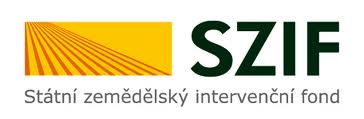 „Vážení podnikatelé a zemědělci“, dovolujeme si Vás upozornit na dotační výzvy Programu rozvoje venkova, které budou vyhlášeny Státním zemědělským intervenčním fondem v rámci 20 kola příjmu žádostí. Jedná se konkrétně o:III. 1.2 Podpora zakládání podniků a jejich rozvojeDotace na výstavbu, rekonstrukci, modernizaci a vybavení výrobních firemRozvoj kováren a kovoobráběcích podnikůVýstavba minipivovarůNákup strojů, hardware, softwareI. 1.1 Modernizace zemědělských podnikůVýstavba a modernizace zařízení na výrobu tvarovaných biopalivNová výstavba, rekonstrukce a modernizace zařízení na výrobu tvarovaných biopalivPořízení, instalace a zprovoznění příslušných strojních, technologických a regulačních systémů zařízení pro výrobu tvarovaných biopaliv včetně doprovodné technické infrastruktury a rozvodůPříjem žádostí: 3. 3. 2014 – 14. 3. 2014Výše dotace: 60 %V případě jakýchkoli dotazů nás neváhejte kontaktovat.Iva Čáslavovátel: 730 146 095email: i.caslavova@gmail.com